                                                               DECIZIE nr.  8/___                           PROIECT                                                                                                                           din  07   decembrie   2022Cu privire la modificarea şi completarea bugetului primăriei or.  Anenii Noipentru  anul 2022        În temeiul Ordinului Ministerului Finanţelor nr. 209 din 24.12.2015 cu privire la aprobarea Setului metodologic privind elaborarea, aprobarea şi modificarea bugetului; în conformitate cu prevederile Legii nr.181/2014 finanţelor publice şi responsabilităţii bugetar-fiscale; Legii nr.397/2003 despre finanţele publice locale; art.14, alin.2 lit.n) al Legii nr.436/2006 privind administraţia publică locală cu modificările şi completările ulterioare; Legii nr.100/2017 privind actele normative cu modificările şi completările ulterioare; având avizele comisiilor de specialitate, Consiliul orăşenesc Anenii Noi,                                                                   DECIDE:1.Se alocă mijloace financiare în sumă de 163900 lei din soldul disponibil al  primariei , format la situatia  din  01.01 2022, dupa cum urmează:  1. 1   Aparatul primarului Anenii Noi  S2 (21) F3 (0111) P1P2(0301) P3(00005)Org2 (10763)                                                                                                               - procurarea registru de evidenta a gospodariilor                                                               11300 lei 1.2 S2 (21) F3 (0820) P1P2(8502) P3(00234)Org2 (05682) – Caminul cultural s. Ruseni                                                                                                                                                     8500 leiinclusive :- remunerarea muncii angajaţilor conform statelor                                                              2700 lei- contribuţii de asigurări sociale de stat obligatorii                                                                800 lei- procurarea a aparate de aier condiționat                                                                             5000 lei   1.3  S2 (21) F3 (1012) P1P2(9010) P3(00347)Org2 (01486) –Centru de reabilitare și integrare”Nadejda”                                                                                                           9100 lei              inclusive :- remunerarea muncii angajaţilor conform statelor                                                             4900 lei- contribuţii de asigurări sociale de stat obligatorii                                                             1400 lei- deservirea tehnică a instalațiilor de gaze naturale                                                             2800 lei   1.4 S2 (21) F3 (0820) P1P2(8502) P3(00224)Org2 (10763) –Dezvoltarea culturii    60000 leiinclusive :- cadouri de Anul  Nou                                                                                                        30000 lei- măsuri culturale                                                                                                                20000 lei- servicii de protocol                                                                                                           10000 lei     1.5  S2 (21) F3 (0451) P1P2(6402) P3(00154)Org2 (10763) –Dezvoltarea drumurilor                                                                                                                                             75000 lei    inclusiv:     -  reparația capitală a trotuarului                                                                                       25000 lei -   procurarea materialelor de construcții                                                                           50000 lei  2. Se micșorează  cu 6858251 lei suma veniturilor bugetului local la ECO 191420” Transferuri capitale primite cu destinaţie specială între instituţiile bugetului de stat şi instituţiile bugetelor localele de nivelul I” respectiv , micșorînd cheltuielile în suma de 6858251 lei la următoarealinie bugetară : S2(21) F3(0630)P1P2(7503)P3(00319) Org2(10763) - Aprovizionarea cu apă și canalizare319230” Instalaţii de transmisie în curs de execuţie “ (Construcția și xtinderea reșelelor de canalizare în orașul Anenii Noi)                                                                                                                                   -6858251 lei  3. A reduce alocațiile bugetare pe anul 2022  în sumă de  3000  lei , la următoarealinie bugetară : S2 (21) F3 (0111) P1P2(0301) P3(00005)Org2 (10763) –Aparatul primarului Anenii Noi       273900” Alte prestaţii sociale ale angajatorilor”                                                               -3000 lei                        4. Se majorează alocațiile bugetare pe anul 2022 în sumă de 3000 lei , la următoarealinie bugetară :S2 (21) F3 (1070) P1P2(9012) P3(00523)Org2 (10763) – Centrului de plasament temporar pentru refugiați273900” Alte prestaţii sociale ale angajatorilor”( plată unică cu caracter exepțional  conform Legii nr.270/2018 privind sistemul unitar de salarizare în sectorul bugetar )                                                 3000 lei                                                                 5. A reduce alocațiile bugetare pe anul 2022  în sumă de  36000  lei , la următoarealinie bugetară : (21) F3 (0620) P1P2(7502) P3(00333)Org2 (10763)- Dezvoltare comunală și amenajare222990“Servicii neatribuite altor aliniate”                                                                    -36000 lei                                                                         6. Se majorează alocațiile bugetare pe anul 2022 în sumă de 36000 lei , la următoarealinie bugetară :S2 (21) F3 (0640) P1P2(7505) P3(00335)Org2 (10763) –Iluminarea stradală             36000 lei     inclusive :   lucrări  și procurări a materialelor pentru iluminare, iluminat de Crăciun             36000 lei     7. A reduce alocațiile bugetare pe anul 2022  în sumă de 2188400 lei , la următoarealinie bugetară : S2 (21) F3 (0620) P1P2(7502) P3(00333)Org2 (10763) –Dezvoltare comunală şi amenajare                                                                                                                          312120” Reparaţii capitale ale construcţiilor speciale “                                             -2188400 lei    8. Se majorează alocațiile bugetare pe anul 2022 în sumă de 2188400 lei , la următoarealinie bugetară :S2 (21) F3 (0812) P1P2(8602) P3(00319)Org2 (10763)  Servicii pentru Sport                                                                                       319220” Construcţii speciale în curs de execuţie “(terenului minifotbal)                     2188400 lei      9. Se majorează cu 29600 lei suma veniturilor bugetului local la cod Eco 193410 „Transferuri curente primite cu destinaţie specială între instituţiile bugetelor locale de nivelul II şi instituţiile bugetelor locale de nivelul I din cadrul unei unităţi administrativ-teritoriale” respectiv majorându-se cheltuielile pentru susţinerea activităţii cantinei de ajutor social ( hrana 20 (douăzeci)beneficiari lunar, norma de cheltuieli pentru o persoană constituind 45 lei pe zi – lucrătoare, pentru perioada septembrie-decembrie a.2022), cod Eco 222990 „Servicii neatribuite altor aliniate”.  10. Se aprobă veniturile în suma de 333000 lei din contul transferuri cu destinaţie specială între bugetul de stat şi bugetele locale de nivelul I, respectiv se aprobă cheltuielile cu 333000 lei pentru acordarea plății unice cu caracter excepțional din instituțiile invățămîntul nominalizate, conform Dispoziției  primarului nr.243 din 01.11.2022- S2 (21) F3 (0911) P1P2(8802) P3(00199)Org2 (05671) -Gradinita “ Andrieș”           126000 lei         - S2 (21) F3 (0911) P1P2(8802) P3(00448)Org2 (05671) -Gradinita “ Andrieș”               9000 lei-  S2 (21) F3 (0911) P1P2(8802) P3(00199)Org2 (05672) -Gradinita “ Izvoraș”            114000 lei    -  S2 (21) F3 (0911) P1P2(8802) P3(00448)Org2 (05672) -Gradinita “ Izvoraș”              12000 lei      - S2 (21) F3 (0911) P1P2(8802) P3(00199)Org2 (12650) -Creșă-gradinita s.Hîrbovățul Nou                                                                                                                                            24000 lei                             - S2 (21) F3 (0911) P1P2(8802) P3(0048)Org2 (12650) -Creșă-gradinita s.Hîrbovățul Nou                                                                                                                                              3000 lei                           -  (21) F3 (0950) P1P2(8814) P3(00209)Org2 (05696) – Școala de arte or.Anenii Noi                                                                                                                                                    45000 lei 11. Se aprobă veniturile în suma de 81000 lei din contul alte transferuri curente  cu destinaţie generală între bugetul de stat şi bugetele locale de nivelul I, respectiv  se aprobă cheltuielile cu 81000 lei pentru acordarea plății unice cu caracter excepțional din instituțiile nominalizate conform Dispoziției  primarului nr.243 din 01.11.2022-   S2 (21) F3 (0111) P1P2(0301) P3(00005)Org2 (10763) –Aparatul primarului Anenii Noi                                                                                                                                                  51000 lei  -   S2 (21) F3 (1012) P1P2(9010) P3(00347)Org2 (01486) –Centru de reabilitare și integrare                                                                                                                                              15000lei       -   S2 (21) F3 (0820) P1P2(8502) P3(00234)Org2 (05682) – Caminul cultural s. Ruseni 6000 lei     -   S2 (21) F3 (0820) P1P2(8502) P3(00231)Org2 (05679) – Biblioteca Hîrbovățul         3000 lei-   S2 (21) F3 (0820) P1P2(8502) P3(00231)Org2 (05680) – Biblioteca Beriozchi           3000 lei-   S2 (21) F3 (0820) P1P2(8502) P3(00231)Org2 (05681) – Biblioteca Ruseni                3000 lei   12. Se aprobă veniturile în suma de 459900 lei, din contul transferuri cu destinaţie specială între bugetul de stat şi bugetele locale de nivelul I, respectiv  se aprobă cheltuielile cu 459900 lei pentru plata premiului anual personalului  din instituțiile de invățămînt nominalizate, conform Dispoziției  primarului nr.264  din 24.11.2022.  - S2 (21) F3 (0911) P1P2(8802) P3(00199)Org2 (05671) -Gradinita “ Andrieș”          175000 lei         - S2 (21) F3 (0911) P1P2(8802) P3(00448)Org2 (05671) -Gradinita “ Andrieș”              12300 lei-  S2 (21) F3 (0911) P1P2(8802) P3(00199)Org2 (05672) -Gradinita “ Izvoraș”            125200 lei    -  S2 (21) F3 (0911) P1P2(8802) P3(00448)Org2 (05672) -Gradinita “ Izvoraș”              12300 lei      - S2 (21) F3 (0911) P1P2(8802) P3(00199)Org2 (12650) -Creșă-gradinita s.Hîrbovățul Nou                                                                                                                                             40400 lei                             - S2 (21) F3 (0911) P1P2(8802) P3(0048)Org2 (12650) -Creșă-gradinita s.Hîrbovățul Nou                                                                                                                                               2300 lei                           -  (21) F3 (0950) P1P2(8814) P3(00209)Org2 (05696) – Școala de arte or.Anenii Noi                                                                                                                                                    92400 lei       13.Prezenta decizie, poate fi contestată de Oficiului Teritorial Căușeni al Cancelariei de Stat în termen de 30 de zile, prin intermediul Judecătoriei Anenii Noi, sediul Central.       14. Prezenta decizie se aduce la cunoştinţă publică prin plasarea în Registrul de Stat al Actelor Locale, pe pag web şi panoul informativ al instituţiei.        15. Prezentul act administrativ este supus căilor de atac în procedură prealabilă către autoritatea emitentă în termen de 30 zile conform Codului administrativ.        16. Controlul asupra executării prezentei decizii se atribuie Consiliului orăşenesc.Președintele ședinței:                                                                      Contrasemnează: Secretar interimar al Consiliului orășenesc                                          R. Melnic            Votat: pro – ,  contra - , abţinut-CONSILIUL ORĂŞENESCANENII NOI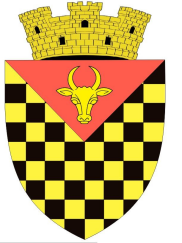             ГОРОДСКОЙ СОВЕТ                 АНЕНИЙ НОЙMD 6501 or. Anenii Noi, str. Suvorov, 6              tel/fax 026522108, consiliulorasenesc@gmail.comMD 6501, г.Анений Ной, ул.Суворов, 6 тел/факс 026522108,consiliulorasenesc@gmail.comMD 6501, г.Анений Ной, ул.Суворов, 6 тел/факс 026522108,consiliulorasenesc@gmail.com